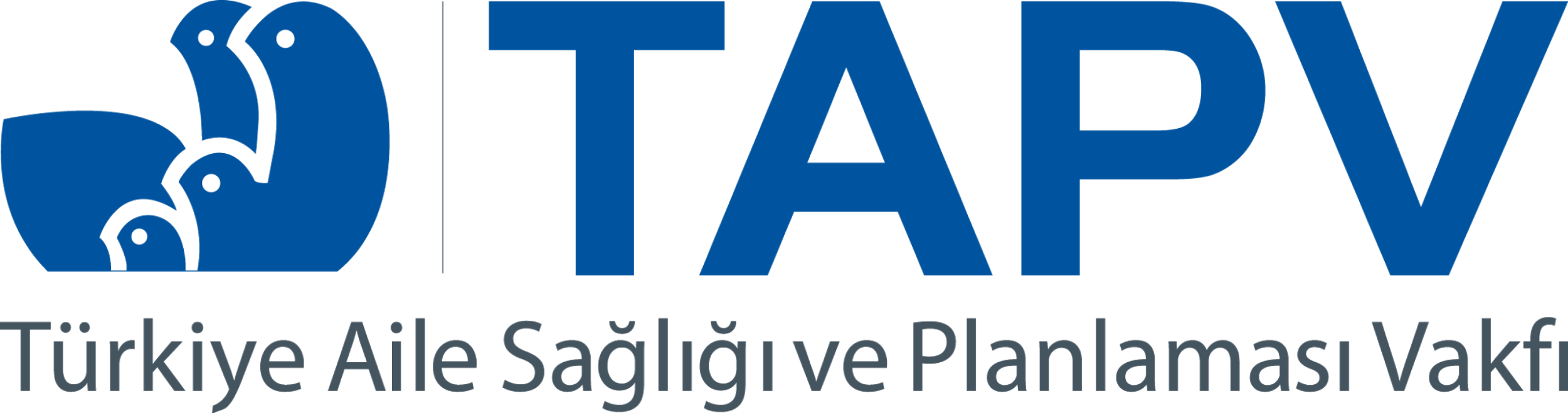 Türkiye Aile Sağlığı ve Planlaması VakfıÇevrimiçi Eğitim: Kriz ve Acil Durumlarda Cinsel Sağlık ve Üreme Sağlığı İhtiyaçlarını Anlama ve Karşılama Hizmet Alım KoşullarıRef: AB-2021-0001HakkımızdaTürkiye Aile Sağlığı ve Planlaması (TAP) Vakfı 1985 yılında koruyucu sağlık hizmetleri kapsamında sunulmakta olan anne-çocuk sağlığı ve aile planlaması çalışmalarını desteklemek üzere kurulmuştur. TAPV cinsel sağlık ve üreme sağlığı (CSÜS) alanında toplumsal cinsiyet eşitliği temelinde hak temelli bir yaklaşım ile çalışmalarını sürdürmektedir. Bu kapsamda cinsel eğitim, güvenli annelik, üreme sağlığı riskleri, doğurganlığın düzenlenmesi, cinsel sağlık ve cinsel yolla bulaşan enfeksiyonlar konularında çalışmalar yürütmekte ve yerel yönetimler ile işbirliği kurarak hassas grupların cinsel sağlık ve üreme sağlığı hizmetlerine erişimini güçlendirmek üzere çalışmaktadır.Avrupa Birliği Delegasyonu Sivil Toplum Desteği ve Medya 2018-2019 “Sivil Toplum Ağlar ve Platformlar” hibe programı tarafından desteklenen “Türkiye’de Üreme Hakları ve Sağlığı Platformunun Güçlendirilmesi” projesi kapsamında Cinsel Sağlık Üreme Sağlığı ve Hakları Platformu’nun (CİSÜ) örgütsel ve kurumsal kapasitesini güçlendirilmesi ve savunuculuk faaliyetleri temelinde platformun yurttaşlar, STK’lar ve özel sektöre erişiminin ve merkezi ve/veya yerel otoriteler arasındaki stratejik iş birliğinin geliştirilmesi hedeflenmektedir. CİSÜ, cinsel sağlık ve üreme sağlığı hakkına ve hizmetlerine hiçbir ayrımcılık olmadan erişimi desteklemek üzere çalışan uluslararası, ulusal veya yerel sivil toplum örgütleri, akademik kurumlar, meslek örgütleri ve akademisyenlerin bir araya gelerek ortak savunuculuk çalışmaları gerçekleştirmesini sağlamayı amaçlamaktadır. İşin AmacıKriz ve acil durumlar, CSÜS alanında çalışan örgütler için çeşitli zorlukları beraberinde getiriyor. Bu dönemlere özgü, CSÜS ile ilgili ihtiyaçları anlama ve yanıtlamadaki zorluklar, CSÜS ve haklarının gözardı edilmesiyle sonuçlanabilir. COVID-19 pandemisi bu zorluklarla ilgili CİSÜ Platformu’nun ve üye örgütlerin kapasitelerini geliştirme ihtiyaçlarını artırdı. Bu nedenle CSÜS ile ilgili pandemide beliren özgün meselelere ve ihtiyaçlara odaklanan bir eğitim programıyla bu kapasite geliştirme ihtiyacını yanıtlamayı amaçlıyoruz. Bu eğitimin amacı, CİSÜ Platformu’nun ve üyelerinin kriz ve acil durumlarda cinsel sağlık ve üreme sağlığı hizmetlerinin koşullarını iyileştirmek ve bu hizmetlere erişimi artırmak için yapacakları savunuculuk çalışmaları için onlara güncel bilgiler ve yeni perspektifler sunmak, böylelikle CİSÜ Platformu’nun ve platforma üye örgütlerin savunuculuk kapasitelerini güçlendirmektir. İşin TanımıAlınacak hizmet “Çevrimiçi Eğitim: Kriz ve Acil Durumlarda Cinsel Sağlık ve Üreme Sağlığı İhtiyaçlarını Anlama ve Karşılama” için platform üyelerinin geribildirimleriyle  ihtiyaç belirleme, eğitimin içeriğinin hazırlanması, teknik hazırlıkları, uygulaması ve raporlamasını kapsamaktadır. İşin detayları aşağıdaki gibidir: Eğitim Zoom platformu üzerinden yürütülecektir. Bir eğitmen ve bir teknik kolaylaştırıcı yürütecektir. 26 üye STK’den birer temsilcinin katılması hedeflenmektedir. Katılımcıların soru ve görüşleriyle aktif katılımının sağlanması için etkili bir kolaylaştırıcılık yapılması istenmektedir. Eğitim programı hazırlık, uygulama ve raporlama aşamalarını kapsayacaktır. Uygulama aşaması, her biri 4 saatten oluşan 3 modül içerecektir. Eğitim tasarımının başında katılımcıların ihtiyaçları belirlenecektir. Eğitim sonrasında belirlenen bir tarihte, eğitmen katılımcılarla eğitim sonucu sağlanan ilerlemeyi ölçmek ve geribildirim almak amacıyla bir takip çalışması yapacaktır. Takip çalışmasının tasarlanması ve tüm eğitim programının çıktılarının raporlanmasında, CİSÜ Platformu Güçlendirme Projesi’nin izleme-değerlendirme uzmanından destek alınarak birlikte çalışılacaktır. Eğitim sonunda özet bilgi notları hazırlanıp katılımcılara çalışmalarında faydalanmaları için gönderilecektir.  Eğitim içeriğinin aşağıdaki soruların yanıtlanmasını ve alandaki örgütlerin öğrenmeye ihtiyaç duyduğu güncel bilgi ve birikimin aktarılmasını sağlaması beklenmektedir: Kriz ve acil durumlarda verilmeye devam edecek CSÜS hizmetleri nelerdir?Kriz ve acil durumlarda CSÜS hizmetlerinin erişilebilirliği nasıl sağlanmalı? Kriz ve acil durumlarda CSÜS hangi hizmet modelleri ve yaklaşımları benimsenmeli? Kriz ve acil durumlarda sivil toplum örgütleri kamu kurumlarından hangi hazırlıkları, hangi konularda sorumluluk alınmasını ve planlama yapılmasını talep etmeli?İşin Süresiİşin tahmini başlangıç tarihi 18.01.2021, bitiş tarihi ise 26.02.2021’dir. İhtiyaç belirleme, 3 modül içeren eğitim ve toplam 1 gün sürecek takip oturumlarının bu süre zarfında gerçekleşmesi öngörülmektedir.Niteliklerİlgili hizmeti sunacak kurum ve/ya kişilerden beklenen nitelikler aşağıdaki gibidir: İlgili eğitmenin cinsel sağlık ve üreme sağlığı (CSÜS) hizmetleri alanında en az 5 yıllık eğitmenlik deneyimi bulunmasıİlgili eğitmenin sivil toplum kuruluşlarıyla insan hakları ve toplumsal cinsiyet alanlarında çalışma deneyimi olmasıİlgili eğitmenin eğitim programını tasarlama, başvuru formu oluşturma, katılımcı başvuru bilgilerini değerlendirme, eğitimi yürütme ve eğitim sonrasında izleme ve değerlendirme çalışmalarına katılma konularında deneyimli olması, bu süreçlerde TAPV proje ekibi ile işbirliği içerisinde çalışması, her aşamada geribildirimler ve öneriler doğrultusunda gerekli revizyonları gerçekleştirmesiİlgili kolaylaştırıcının video konferans programlarında teknik moderasyon konusunda en az 2 yıllık deneyimi olmasıŞartlar ve KoşullarTeklif sunanlar CV ile birlikte Teklif Mektubu gönderilmelidir. Teklifler yukarıdaki belirtilen iş kalemleri ve süreçler üzerinden KDV hariç günlük brüt olarak TL bazında verilecektir. Tekliflerin geçerlilik süresi 26.02.2021 sonuna kadar olmalıdır. Belirtilen bu süreden daha kısa süreli teklif mektupları değerlendirmeye alınmayacaktır.Tüzel kişi başvurularında Ek-1 Formu doldurulmalı ve eğitmenlerin CV’si sunulmalıdır.CV ile birlikte tekliflerin 14.01.2021 tarihine kadar info@tapv.org.tr adresine gönderilmesi gerekmektedir.